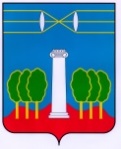 СОВЕТ ДЕПУТАТОВГОРОДСКОГО ОКРУГА КРАСНОГОРСКМОСКОВСКОЙ ОБЛАСТИР Е Ш Е Н И Еот 28.02.2023 №873/67О награждении Почетной грамотой временно исполняющего обязанности начальника отделения (планирования, предназначения, подготовки и учёта мобилизационных ресурсов) военного комиссариата городского округа Красногорск Московской области Аполоника В.А.За высокий профессионализм, воинскую доблесть, добросовестное исполнение трудовых обязанностей и в связи с празднованием Дня защитника Отечества, Совет депутатов РЕШИЛ:Наградить Почетной грамотой Совета депутатов городского округа Красногорск Московской области Аполоника Вячеслава Александровича – временно исполняющего обязанности начальника отделения (планирования, предназначения, подготовки и учёта мобилизационных ресурсов) военного комиссариата городского округа Красногорск Московской области.ПредседательСовета депутатов                                       			                             С.В. ТрифоновРазослать: в дело, Военный комиссариат городского округа Красногорск